       Додаток  №2ТЕХНІЧНІ ВИМОГИІнформація про необхідні технічні, якісні та кількісніхарактеристики за предметом закупівлі Фліпчарт магнітно-маркерний на тринозі 70х100 см за кодом ДК 021:2015: 30190000-7 Офісне устаткування та приладдя різне*В місцях цього Додатку, де міститься посилання на конкретні торговельну марку чи фірму, патент, конструкцію або конкретно визначений тип предмета закупівлі, джерело його походження або виробника, слід вважати вираз "або еквівалент/аналог".Інформацію про необхідні технічні, якісні та кількісні характеристики предмета закупівлі, учасники подають у складі тендерної пропозиції у нижченаведеному вигляді, шляхом заповнення необхідних полів: ІНФОРМАЦІя ПРО ТЕХНІЧНІ, ЯКІСНІ ТА КІЛЬКІСНІ ХАРАКТЕРИСТИКИ ПРЕДМЕТА ЗАКУПІВЛІМи, (назва Учасника), _______________________________, маємо можливість та погоджуємося виконати вимоги Замовника та гарантуємо наступне:Товар поставлятиметься власними силами та за наш рахунок, а вартість нашої тендерної пропозиції враховує витрати на доставку, навантажувально-розвантажувальні роботи;постачання Товару в повному обсязі, згідно вимог Замовника  (згідно Таблиці 1);Товар відповідає вимогам, визначеним Замовником, що підтверджується вказаними нами конкретними характеристиками запропонованого Товару:ТЕХНІЧНІ, ЯКІСНІ ТА КІЛЬКІСНІ ХАРАКТЕРИСТИКИ:Ми погоджуємось, що Замовник має право перевірити вказані нами технічні характеристики запропонованого Товару на офіційному веб-сайті відповідного виробника та у разі, якщо запропонований Товар не відповідає технічним вимогам Замовника – пропозиція відхиляється.Найменування   КількістьОдиниця вимірюванняФліпчарт магнітно-маркерний на тринозі 70х100 см25шт.                                        Додаткові вимоги                                        Додаткові вимоги                                        Додаткові вимогиНадавання висновку державної санітарно-епідеміологічної експертизи на продукціюОбов’язковоОбов’язковоНазва Товару(Учасник дописує конкретну модель та артикул Товару)Технічні, якісні характеристики Товару, що встановлюються ЗамовникомТехнічні, якісні характеристики Товару, що пропонуються учасником(Учасник зазначає конкретні характеристики запропонованого Товару, що мають відповідати (або бути кращими), встановленим Замовником)К-стьФліпчарт магнітно-маркерний на тринозі 70х100 см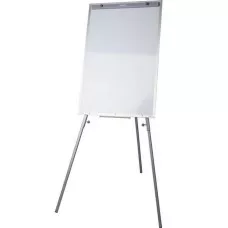 Фліпчарт магнітно-маркерний на тринозі. Розмір робочої поверхні 70×100 см. Тринога, яка забезпечує транспортування та можливість регулювання висоти та кута нахилу фліпчарту, що дозволяє зафіксувати найзручніше положення дошки. Регульована висота 125-190 см. Металева поверхня з магнітним покриттям дозволяє робити написи маркерами сухого стирання та легко видаляти їх. Міцна алюмінієва рамка з пластиковими куточками. Гачки для кріплення паперового блоку. Поличка для маркерів і інших інструментів. Упаковка: картонна коробка та захисна плівка для захисту фліпчарту від подряпин під час транспортування.25 шт__________________________________________________________________(посада)(підпис, МП)(ПІБ)